آموزش حرفه‌ای مستمر حسابرسان 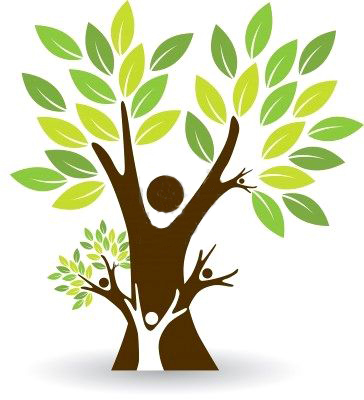 


پديدآورنده: دكتر جواد بستانيان 
 مقدمه
هر متخصص دانش‌آموخته هنگامی به بازار کار مناسب جذب می‌شود که دانش مورد نياز برای انجام درست کار را داشته باشد. اشخاصی که به اين ترتيب مشغول کار می‌شوند، با روشهای گوناگون مانند دستيابی به تجربه، آموزش تجربه‌داران به تازه‌کاران يا کم‌تجربگان و شرکت در دوره‌های آموزشی، دانسته‌های خود را افزايش می‌دهند و نيازهای خود را به دانش جديد در حوزه کاری خود برمی‌‌آورند. در اين حال چنانچه فردی نتواند دانش و اطلاعات خود را همپای تغييرات در آن حوزه کاری بالا ببرد، از رونق می‌افتد و به کارهای رده پايينتر منتقل می‌شود و يا چنان‌چه فاصله‌ دانش او با نيازهای کاری که بايد انجام دهد، زياد شود، از طرف کارفرما اخراج خواهد شد يا در مواردی، آن‌گونه که در شرايط کشور ما انجام می‌شود به انزوا يا بازنشستگی زودرس کشيده خواهد شد.
شاغلان در حرفه‌ها به‌دليل مسئوليت حرفه‌ای که به‌عهده دارند، بيشتر از ديگران نيازمند بالا بردن و بِروز کردن دانش مربوط به حرفه خود هستند. پزشکان، مهندسان، مشاوران سرمايه‌گذاری، وکيلان، مشاوران حقوقی، حسابداران حرفه‌ای و حسابرسان نمی‌توانند تنها با استفاده از آموخته‌های دوران تحصيل، مدت زيادی به کار حرفه‌ای خود مشغول باشند و ناچارند به‌طور مستمر با دگرگونی‌های دانش حوزه‌ کار خود آشنا شوند، آنها را فراگيرند و در کار حرفه‌ای خود مورد استفاده قراردهند. اگر چنين نکنند، به‌دليل کهنگی و نابابی دانش و ناآشنايی با مفاهيم، استانداردها، ضوابط و مقررات و يافته‌های جديد، بازار کار حرفه‌ای خود را از دست خواهند داد. 
پزشکی که به‌طور مستمر درپی يادگيری دانش و يافته‌های جديد پزشکی يا ويژگیهای داروهای جديد که به بازار وارد می‌شوند يا عوارض و بلايای احتمالی کشف‌شده برای برخی داروها نباشد، هم به‌دليل از بين رفتن اطمينان بيماران، مراجعان خود را از دست خواهد داد و هم به اين دليل يا به سبب ناآشنايی با مقررات و استانداردهای جديد کار، ممکن است به دادگاه يا هيئت‌های انتظامی حرفه‌ای فراخوانده شود. 
اينها سازوکارهایی معمول است که موجب می‌شود شاغلان در حرفه‌ها، علاقه‌مند يا ناچار به بالابردن سطح و روزامد کردن دانش و اطلاعات مربوط به حرفه خود شوند که به آن «آموزش حرفه‌ای مستمر» می‌گويند.

نياز حسابرسان به آموزش حرفه‌ای مستمر 
حسابرسی يکی از حرفه‌های بااهميت در حوزه اقتصاد است که عملکرد آن بر تصميمهای اقتصادی افراد، بنگاه‌ها و دولت تاثير قابل توجهی دارد. حسابرسی می‌تواند با افزايش کيفيت گزارشهای مالی و اطمينان‌بخشی نسبت به آنها، سهامداران موجود و بالقوه و آينده، وامدهندگان و طرفهای معامله را که در اثر نداشتن دسترسی مستقيم به اطلاعات، مخاطرات زیادی دارند، به گرفتن تصميم درست و مطابق منافع خود هدايت کند و به دولتها درباره درستی اطلاعات مربوط به عملکرد و وضعيت واحدهای اقتصادی که فعاليت آنها بر منافع ملی و عمومی اثر می‌گذارد، اطمينان بخشد. اين وظايف تنها در سايه دانش اتکاپذیر و روزامد و کاربرد آن بدرستی، انجام می‌شود. 
دانش حسابرسان که هنگام آزمون ورودی برای احراز عنوان حرفه‌ای «حسابدار رسمی» سنجيده می‌شود، با سرعت زيادی کهنه می‌شود و بنابراين آنان نيازمند روزامد کردن دانش خود هستند، و اين‌کار از راه آموزش حرفه‌ای مستمر امکان‌ می‌یابد. حسابرسان مسئول کار، مديران و شريکان موسسه‌های حسابرسی بايد به‌طور مرتب در جريان تغييرات استانداردهای حرفه‌ای و قوانين و مقررات باشند تا با تعديل و اصلاح دانسته‌های پيشين، دانسته‌های خود را روزامد کنند.
آيين رفتار حرفه‌ای جامعه حسابداران رسمی که رعايت آن برای حسابداران رسمی الزامی است مقرر می‌دارد:"حسابدار رسمی بايد خدمات حرفه‌ای را با دقت، شايستگی و پشتکار انجام دهد. وی همواره موظف است ميزان دانش و مهارت خود را در سطحی نگاه دارد که بتوان اطمينان یافت خدمات وی به گونه‌ای قابل قبول و مبتنی بر آخرين تحولات در حرفه و قوانين و مقررات ارائه می‌شود" (جامعه حسابداران رسمی ايران، 1383 ص 3). 
علاوه بر آن بيان می کند "حفظ صلاحيت حرفه‌ای مستلزم آگاهی مستمر از تغيير و تحولات حرفه (شامل نظرهای جديد درباره اصول و ضوابط حسابداری و حسابرسی و قوانين و مقررات مربوط) به‌ويژه به‌کارگيری برنامه‌هايی است که در اثر اجرای آن اطمينان حاصل شود خدمات حرفه‌ای (با استفاده از يک سيستم کنترل کيفی مناسب) با کيفيت مطلوب و در انطباق با اصول و ضوابط حرفه‌ای ارائه می‌شود" (جامعه حسابداران رسمی ايران، 1383 ص 7).

دانش مورد نياز حسابرسان
دانش مورد نياز حسابرسان را می‌توان به شرح زير بيان کرد:
دانش فنی؛ دربرگيرنده استانداردهای حسابداری، استانداردهای حسابرسی، آيين رفتار حرفه‌ای، موضوعهای تجاری و حقوقی و قوانين و مقررات.
دانش عمومی؛ دربرگيرنده اطلاعات عمومی درباره اقتصاد و صنايع مختلف.
دانش فعاليت اقتصادی واحد مورد رسيدگی؛ شامل شناخت درباره صنعت، قوانين و مقررات حاکم بر فعاليتهای واحد مورد رسیدگی و ساير عوامل برون‌سازمانی موثر.
حسابرسان بايد همواره با فراگيری دانش مورد نياز، خود را برای انجام وظيفه درست آماده نگاه دارند. روشن است که دانش‌آموختگان حسابداری که تحصيلات دانشگاهی خود را در زمانی به پايان رسانده‌اند که استانداردهای حسابداری در کشور تنظيم و تصويب نشده بود، درصورتی می‌توانند خود را کارشناس و متخصص حسابداری بنامند که بخوبی با استانداردهای حسابداری آشنا شده باشند. استانداردهای حسابرسی و آيين رفتار حرفه‌ای نيز که در دهه اخير در ايران تصويب و لازم‌الاجرا شده، چنين وضعی دارد و اينها نیز پيوسته درحال تغييرند. اگر در سالهای دورتر، بيشتر قانون تجارت و قانون مالياتهای مستقيم بر حوزه کاری حسابرسان اثر داشت، امروزه قوانين و مقررات زيادی بر کار واحدهای اقتصادی اثرگذارند و حسابرسان ناچار به ارزيابی رعايت كردن يا رعايت نکردن آن مقررات به‌وسیله واحدهای مورد رسیدگی و آثار احتمالی آنها بر صورتهای مالی هستند.

شيوه آموزش حرفه‌ای مستمر
آموزش حرفه‌ای مستمر با توجه به شرايط فرهنگی و اجتماعی، به شيوه‌های گوناگون انجام می‌شود. يک رويکرد این است که چون حسابرسان برای حفظ منافع خود ناچار به ارتقای سطح دانش و آشنايی با مباحث حسابداری و استانداردهای حسابداری و حسابرسی جديد هستند، و در صورتی که به اين سطح از دانش دست نيابند، با خسارت‌های مادی و معنوی روبه‌رو می‌شوند، خودبه‌خود تشويق يا وادار به روزامد نگاه داشتن دانش خود می‌شوند. به اين ترتيب اطلاع‌رسانی منظم مرجع حرفه‌ای و برگزاری همايش‌های آموزشی کفايت می‌کند. 
رويکرد ديگری نيز وجود دارد که در محيط‌هايی با تمرکز بر مقررات- که به‌نظر می‌رسد ايران نيز دارای چنين ويژگی باشد- کاربرد دارد و آن اطلاع‌رسانی و آموزش توسط مرجع حرفه‌ای ناظر و برگزاری آزمونهای دوره‌ای برای همه اعضاست.
تعداد زياد موسسه‌های حسابرسی در مقايسه با حجم بازار حسابرسی و پراکندگی حسابداران رسمی در موسسه‌ها توان آنها را برای گرداوری، آماده‌سازی و آموزش استانداردهای حسابداری و حسابرسی و قوانين و مقررات جديد کم کرده است. در اين صورت کار اطلاع‌رسانی و آموزش، نه از راه همايش‌هايی که با سخنرانی برگزار می‌شوند، بلکه از راه آماده‌سازی متن‌ها و مثال‌های آموزشی و ارائه آن در جلسه آموزشی توسط جامعه حسابداران رسمی ايران به نتيجه می‌رسد.

آزمون
آزمون وسيله‌ای برای ارزيابی کيفيت انتقال دانش به دانش‌آموختگان است. بنابراين در پايان هر دوره آموزشی بايد شرکت‌کنندگان در دوره درباره مطالب جديدی که آموزش ديده‌اند، مورد آزمون قرارگيرند تا کسانی که در فراگيری آن مطالب موفق نبوده‌اند، برای بازآموزی مشخص شوند و چنانچه افرادی با تکرار دوره نيز موفق به يادگيری مطالب جديد نشدند، از ادامه کار در حرفه پرمسئوليت حسابرسی رها شوند. 
آزمونهای دوره‌ای حسابداران رسمی می‌تواند نقشی تعيين‌کننده در همسانی نسبی آنان بازی کند و حسابداران رسمی را وا دارد به اینكه تا زمان اشتغال به كار به‌عنوان حسابدار رسمی، دانش خود را روزامد نگاه دارند. زيرا، کسانی که به هر شکل، با آزمون يا بدون آزمون، به‌عنوان حسابدار رسمی شناخته شده‌اند، درصورتی که دانش موردنظر و تسلط بر استانداردهای حسابداری و حسابرسی و قوانين و مقررات مربوط را نداشته باشند، ديگر صلاحيت حرفه‌ای لازم برای انجام کار حسابرسی را ندارند و در صورت تداوم کار نيز سوگند خود را زير پا گذاشته‌اند.